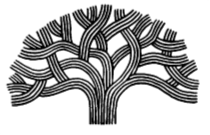 CITY OF OAKLANDYouth Advisory Commission Meeting AgendaOctober 10, 2019150 Frank Ogawa Plaza, 4th Floor, Conference Room 1Meeting: 5:00 P.M. – 7:00 P.M.AGENDA5:00-5:30pm      	Welcome			Team Building Activity			Food and Refreshments5:30-7:00pm      	Training from Youth Leadership InstituteTraining addresses “Training Objective #1” – Theories of Youth Development and Leadership Assessment.7:00pm 		Meeting Adjourned